		Accord		Concernant l’adoption de Règlements techniques harmonisés 
de l’ONU applicables aux véhicules à roues et aux équipements 
et pièces susceptibles d’être montés ou utilisés sur les véhicules 
à roues et les conditions de reconnaissance réciproque des homologations délivrées conformément à ces Règlements*(Révision 3, comprenant les amendements entrés en vigueur le 14 septembre 2017)_______________		Additif 130 : Règlement ONU no 131		Révision 1 − Amendement 3Complément 3 à la série 01 d’amendements − Date d’entrée en vigueur : 24 septembre 2023		Prescriptions uniformes relatives à l’homologation des véhicules 
à moteur en ce qui concerne le système actif de freinage 
d’urgence (AEBS)Le présent document est communiqué uniquement à titre d’information. Le texte authentique, juridiquement contraignant, est celui du document ECE/TRANS/WP.29/2023/11.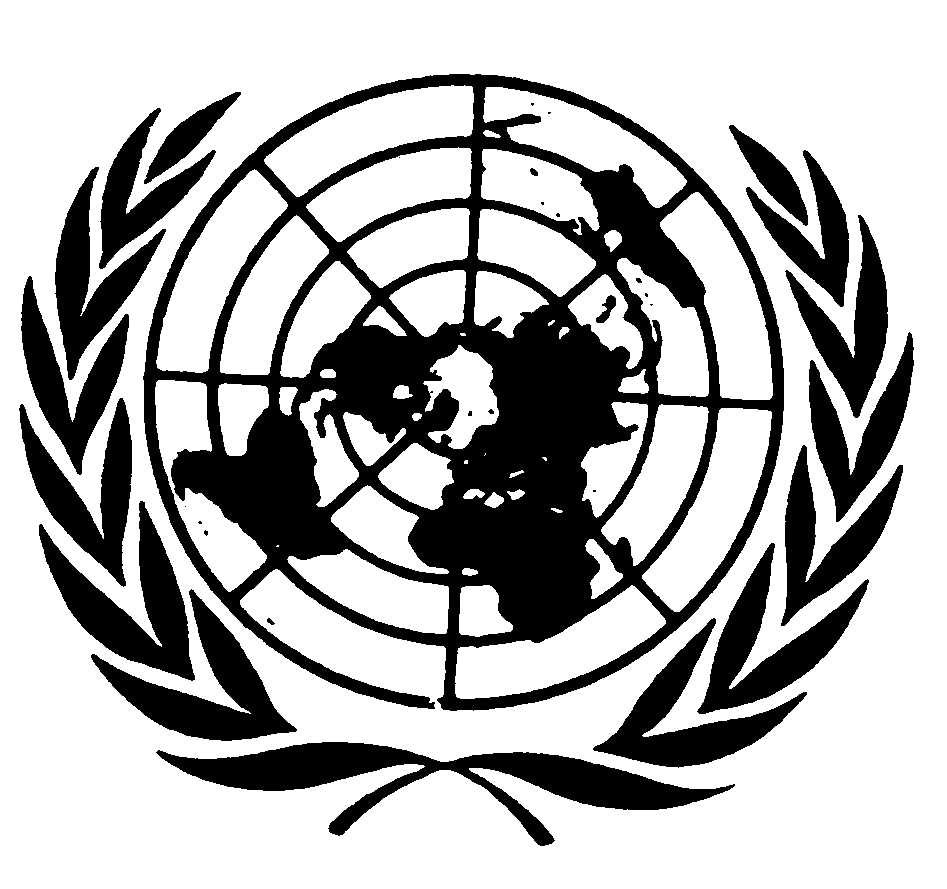 Paragraphe 5.4.1, lire :« 5.4.1		La fonction AEBS doit être réactivée automatiquement à chaque nouveau démarrage du moteur (ou à chaque nouveau cycle de fonctionnement, selon le cas).Cette prescription n’est pas applicable aux redémarrages (ou nouveaux cycles de fonctionnement, selon le cas) qui surviennent automatiquement en raison, par exemple, du fonctionnement d’un système arrêt-démarrage automatique. ».Paragraphe 6.4, lire (y compris la suppression du paragraphe 6.4.2.3) :« 6.4	Essai d’avertissement et d’activation du système avec une cible fixe6.4.2	Le délai d’activation des modes d’avertissement de risque de collision décrit au paragraphe 5.5.1 ci-dessus doit satisfaire aux conditions suivantes :6.4.2.1	Au moins un signal d’avertissement doit être émis dans le délai indiqué dans la colonne B du tableau I de l’annexe 3. […]6.4.2.2	Au moins deux signaux d’avertissement doivent être émis dans le délai indiqué dans la colonne C du tableau I de l’annexe 3.6.4.3	La phase d’avertissement de risque de collision doit être suivie de la phase de freinage d’urgence.6.4.4	La réduction de vitesse globale du véhicule mis à l’essai au moment du choc avec la cible fixe ne doit pas être inférieure à la valeur indiquée dans la colonne D du tableau I de l’annexe 3.6.4.5	La phase de freinage d’urgence ne doit pas commencer avant que le TTC soit égal à 3,0 s. ».Paragraphe 6.5, lire (y compris la suppression du paragraphe 6.5.2.3) :« 6.5	Essai d’avertissement et d’activation du système avec une cible en mouvement6.5.2	Le délai d’activation des modes d’avertissement de risque de collision décrit au paragraphe 5.5.1 ci-dessus doit satisfaire aux conditions suivantes :6.5.2.1	Au moins un signal d’avertissement haptique ou acoustique doit être émis dans le délai indiqué dans la colonne E du tableau I de l’annexe 3.6.5.2.2	Au moins deux signaux d’avertissement doivent être émis dans le délai indiqué dans la colonne F du tableau I de l’annexe 3.6.5.3	La phase de freinage d’urgence doit avoir pour effet d’éviter un choc entre le véhicule mis à l’essai et la cible en mouvement.6.5.4	La phase de freinage d’urgence ne doit pas commencer avant que le TTC soit égal à 3,0 s. ».E/ECE/324/Rev.2/Add.130/Rev.1/Amend.3−E/ECE/TRANS/505/Rev.2/Add.130/Rev.1/Amend.3E/ECE/324/Rev.2/Add.130/Rev.1/Amend.3−E/ECE/TRANS/505/Rev.2/Add.130/Rev.1/Amend.31er décembre 2023